ΠΑΝΕΠΙΣΤΗΜΙΟ ΠΑΤΡΩΝ                                                                                                                                                 Τμήμα:ΤΗΛ: E - Mail:Στο Ρίο Πατρών σήμερα ………………................... οι παρακάτω συμβαλλόμενοι:Ο Αντιπρύτανης Οικονομικών και Προγραμματισμού, Δημήτριος Γ. Σκούρας, νόμιμος εκπρόσωπος του Πανεπιστημίου Πατρών (Ν.Π.Δ.Δ.) με έδρα το Ρίο Πατρών, με Α.Φ.Μ. 090061075 καιΟ προμηθευτής…………………………………., Δ/νση:……………………, Δ.Ο.Υ.:………...Α.Φ.Μ.:…………………….., Τηλέφωνο:…………………….., Ε-Μail:………………………………..αφού έλαβαν υπόψιν τους τις διατάξεις:Το ΦΕΚ 677/28.08.2020 Τεύχος Υ.Ο.Δ.Δ. αριθμ. 108176/Ζ1 “Διαπιστωτική πράξη εκλογής Πρύτανη και τεσσάρων Αντιπρυτάνεων στο Πανεπιστήμιο Πατρών”. Το ΦΕΚ 4022/21.09.2020 τ. Β΄ "Ανάθεση αρμοδιοτήτων της Συγκλήτου στο Πρυτανικό Συμβούλιο του Πανεπιστημίου Πατρών", "Ορισμός τομέων ευθύνης και αρμοδιοτήτων στους εκλεγέντες Αντιπρυτάνεις του Πανεπιστημίου Πατρών"Το Ν. 4009/2011(ΦΕΚ Α΄ 195) «Δομή, λειτουργία, διασφάλιση της ποιότητας των σπουδών και διεθνοποίηση των ανωτάτων εκπαιδευτικών ιδρυμάτων» όπως τροποποιήθηκε με το Ν. 4076/2012, το Ν. 4115/2013 και το Ν. 4132/2013 όπως τροποποιήθηκε και ισχύει με τον  Ν. 4485/2017 (ΦΕΚ 114/ΤΑ΄/2017Το ΦΕΚ 2115/08-07-2016 τ.Β΄ «Σύσταση εσωτερικού οργάνου στο Πανεπιστήμιο Πατρών με τίτλο «Πρυτανικό Συμβούλιο Πανεπιστημίου Πατρών»Το Π.Δ. 496/1974 «Περί λογιστικού των Νομικών Προσώπων Δημοσίου Δικαίου» (ΦΕΚ 204/19.7.1974), όπως τροποποιήθηκε και ισχύει.Τον Ν. 4270/2014 (Α' 143) «Αρχές δημοσιονομικής διαχείρισης και εποπτείας (ενσωμάτωση Οδηγίας 2011/85/ΕΕ) - δημόσιο λογιστικό και άλλες διατάξεις» όπως τροποποιήθηκε και ισχύει.Τον Ν. 4281/2014 (ΦΕΚ 160/8-8-2014 τ. Α’) «Μέτρα στήριξης και ανάπτυξης της ελληνικής οικονομίας, οργανωτικά θέματα Υπουργείου Οικονομικών και άλλες διατάξεις».Τον Ν. 4250/2014 (Α' 74) «Διοικητικές Απλουστεύσεις - Καταργήσεις, Συγχωνεύσεις Νομικών Προσώπων και Υπηρεσιών του Δημοσίου Τομέα - Τροποποίηση Διατάξεων του π.δ. 318/1992 (Α'161) και λοιπές ρυθμίσεις» και ειδικότερα τις διατάξεις του άρθρου 1.Το άρθρο 26 του Ν.4024/2011 (Α 226) «Συγκρότηση συλλογικών οργάνων της διοίκησης και ορισμός των μελών τους με κλήρωση».Τον Ν. 4013/2011 (Α' 204) «Σύσταση ενιαίας Ανεξάρτητης Αρχής Δημοσίων Συμβάσεων και Κεντρικού Ηλεκτρονικού Μητρώου Δημοσίων Συμβάσεων...».Τον Ν. 3861/2010 (Α' 112) «Ενίσχυση της διαφάνειας με την υποχρεωτική ανάρτηση νόμων και πράξεων των κυβερνητικών, διοικητικών και αυτοδιοικητικών οργάνων στο διαδίκτυο "Πρόγραμμα Διαύγεια" και άλλες διατάξεις», όπως ισχύει μετά την τροποποίησή του με το Ν. 4210/13.Το Π.Δ. 80/2016 (Α'145) «Ανάληψη υποχρεώσεων από τους Διατάκτες». Το Π.Δ. 28/2015 (Α' 34) «Κωδικοποίηση διατάξεων για την πρόσβαση σε δημόσια έγγραφα και στοιχεία».Την υπ’ αριθ. Π1 2380/2012 Κοινή Υπουργική Απόφαση (Β' 3400) «Ρύθμιση των ειδικότερων θεμάτων λειτουργίας και διαχείρισης του Κεντρικού Ηλεκτρονικού Μητρώου Δημοσίων Συμβάσεων του Υπουργείου Ανάπτυξης, Ανταγωνιστικότητας, Υποδομών, Μεταφορών και Δικτύων» την υπ’ αριθ. 2/42053/0097 (ΦΕΚ 1033/07.08.2002 τ. Β΄) Υπουργική Απόφαση, την ανάθεση της υπηρεσίας, Την υπ’ αριθ. 2/42053/0097 (ΦΕΚ 1033/07.08.2002 τ. Β΄) Υπουργική Απόφαση,  συμφωνήσαν μεταξύ τους,για τις ανάγκες του Ιδρύματος/Τμήματος ………………………………………………………………….Ο πρώτος συμβαλλόμενος αναθέτει στο δεύτερο την εκτέλεση της προμήθειας όπως αναφέρεται ανωτέρω, ο οποίος αναλαμβάνει να την εκτελέσει με τους παρακάτω όρους, τους οποίους αποδέχεται πλήρως και ανεπιφύλακτα.Ο προβλεπόμενος χρόνος για την περαίωση της προμήθειας είναι ………………………… ημερολογιακές ημέρες  από την ημέρα υπογραφής της Σύμβασης.Η πηγή χρηματοδότησης θα βαρύνει τις πιστώσεις του Τακτικού Προϋπολογισμού ή του Προγράμματος Δημοσίων Επενδύσεων με ΚΑΕ (Τακτικός Προϋπολογισμός) ή ΣΑΕ (Πρόγραμμα Δημοσίων Επενδύσεων).Η πληρωμή του Αναδόχου θα γίνει από την αρμόδια υπηρεσία της Αρχής με βάση τα νόμιμα δικαιολογητικά. Τα αναγκαία δικαιολογητικά πληρωμής είναι:Πρωτόκολλο Ποσοτικής και Ποιοτικής Παραλαβής το οποίο συντάσσεται από αρμόδια  Επιτροπή Παρακολούθησης & Παραλαβής της Αρχής.Τιμολόγιο του Αναδόχου, στο οποίο θα αναγράφεται ο Αριθμός Πρωτοκόλλου της Σύμβασης.Πιστοποιητικό Φορολογικής Ενημερότητας.Πιστοποιητικά Ασφαλιστικής Ενημερότητας.Απόσπασμα Ποινικού Μητρώου.Κάθε άλλο δικαιολογητικό, το οποίο θα ζητηθεί από τις αρμόδιες Υπηρεσίες που διενεργούν τον έλεγχο και την πληρωμή της δαπάνης.Τόπος – Χρόνος παράδοσης ειδώνΗ παράδοση των ειδών θα γίνει ..............................................................................................Ο συμβατικός χρόνος παράδοσης των ειδών μπορεί να παρατείνεται υπό τις ακόλουθες σωρευτικές προϋποθέσεις:α) τηρούνται οι όροι της διάταξης του άρθρου 132 του ν. 4412/2016,β) έχει εκδοθεί αιτιολογημένη απόφαση του αρμόδιου αποφαινόμενου οργάνου της αναθέτουσας αρχής μετά από γνωμοδότηση αρμοδίου συλλογικού οργάνου είτε με πρωτοβουλία της αναθέτουσας αρχής και εφόσον συμφωνεί ο προμηθευτής είτε ύστερα από σχετικό αίτημα του προμηθευτή το οποίο υποβάλλεται υποχρεωτικά πριν από τη λήξη του συμβατικού χρόνου,γ) το χρονικό διάστημα της παράτασης είναι ίσο ή μικρότερο από τον αρχικό συμβατικό χρόνο παράδοσης.Στην περίπτωση παράτασης του συμβατικού χρόνου παράδοσης, ο χρόνος παράτασης δεν συνυπολογίζεται στο συμβατικό χρόνο παράδοσης.Η απόφαση παράτασης εκδίδεται εντός εύλογου χρονικού διαστήματος από την υποβολή του σχετικού αιτήματος του προμηθευτή.Στην περίπτωση παράτασης του συμβατικού χρόνου παράδοσης συνεπεία λόγων ανωτέρας βίας ή άλλων ιδιαιτέρως σοβαρών λόγων που καθιστούν αντικειμενικώς αδύνατη την εμπρόθεσμη παράδοση των συμβατικών ειδών, δεν επιβάλλονται κυρώσεις. Σε κάθε άλλη περίπτωση παράτασης του συμβατικού χρόνου παράδοσης, επιβάλλονται οι κυρώσεις που προβλέπονται στο άρθρο 207 του ν. 4412/2016.Εάν λήξει ο συμβατικός χρόνος παράδοσης, χωρίς να υποβληθεί εγκαίρως αίτημα παράτασης ή, εάν λήξει ο παραταθείς, κατά τα ανωτέρω, χρόνος, χωρίς να παραδοθούν τα είδη, ο προμηθευτής κηρύσσεται έκπτωτος.Ο προμηθευτής υποχρεούται να ειδοποιεί την υπηρεσία που εκτελεί την προμήθεια, την αποθήκη υποδοχής των ειδών και την επιτροπή παραλαβής, για την ημερομηνία που προτίθεται να παραδώσει τα είδη, τουλάχιστον πέντε (5) εργάσιμες ημέρες νωρίτερα.Κυρώσεις για εκπρόθεσμη παράδοση προμήθειαςΑν τα προς προμήθεια είδη φορτωθούν- παραδοθούν ή αντικατασταθούν μετά τη λήξη του συμβατικού χρόνου και μέχρι λήξης του χρόνου της παράτασης που χορηγήθηκε, σύμφωνα με το άρθρο 209 του ν. 4412/2016, επιβάλλεται πρόστιμο 5% επί της συμβατικής αξίας της ποσότητας που παραδόθηκε εκπρόθεσμα.Το παραπάνω πρόστιμο υπολογίζεται επί της συμβατικής αξίας των εκπρόθεσμα παραδοθέντων ειδών, χωρίς ΦΠΑ. Εάν τα είδη που παραδόθηκαν εκπρόθεσμα επηρεάζουν τη χρησιμοποίηση των ειδών που παραδόθηκαν εμπρόθεσμα, το πρόστιμο υπολογίζεται επί της συμβατικής αξίας της συνολικής ποσότητας αυτών.Κατά τον υπολογισμό του χρονικού διαστήματος της καθυστέρησης για φόρτωση - παράδοση ή αντικατάσταση των ειδών, με απόφαση του αποφαινομένου οργάνου, ύστερα από γνωμοδότηση του αρμοδίου οργάνου, δεν λαμβάνεται υπόψη ο χρόνος που παρήλθε πέραν του εύλογου, κατά τα διάφορα στάδια των διαδικασιών, για το οποίο δεν ευθύνεται ο προμηθευτής και παρατείνεται, αντίστοιχα, ο χρόνος φόρτωσης - παράδοσης.Σε περίπτωση ένωσης οικονομικών φορέων, το πρόστιμο και οι τόκοι επιβάλλονται αναλόγως σε όλα τα μέλη της ένωσης.Για κάθε διαφορά που αφορά τη Σύμβαση ο δεύτερος συμβαλλόμενος δηλώνει ότι αποδέχεται την αρμοδιότητα των δικαστηρίων της Πάτρας.Μετά την ανάγνωση και βεβαίωση της Σύμβασης οι δύο (2) συμβαλλόμενοι υπέγραψαν δύο (2) όμοια πρωτότυπα αυτής. Από τα δύο πρωτότυπα το ένα κατατέθηκε στο Τμήμα Δαπανών και το άλλο έλαβε ο προμηθευτής.ΟΙ ΣΥΜΒΑΛΛΟΜΕΝΟΙΓια το Πανεπιστήμιο Πατρών					Για τον προμηθευτή     Ο Αντιπρύτανης Οικονομικών       και Προγραμματισμού       ΣΚΟΥΡΑΣ Γ. ΔΗΜΗΤΡΙΟΣ 	    ΚαθηγητήςΕΛΛΗΝΙΚΗ ΔΗΜΟΚΡΑΤΙΑ						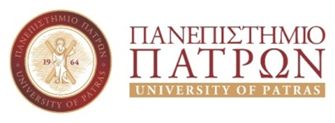 ΕΝΤΥΠΟ 5ΑΝΑΡΤΗΤΕΟ ΣΤΟ ΚΗΜΔΗΣ (ΚΕΝΤΡΙΚΟ ΗΛΕΚΤΡΟΝΙΚΟ ΜΗΤΡΩΟ ΔΗΜΟΣΙΩΝ ΣΥΜΒΑΣΕΩΝ)Πάτρα, Αρ. Πρωτ.:ΕΙΔΟΣΠΟΣΟΤΗΤΑΑΞΙΑΠεριγραφήΑριθμόςΚαθαρή Αξία Τιμολογίου+ ΦΠΑ= Σύνολο